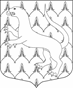 АДМИНИСТРАЦИЯ МУНИЦИПАЛЬНОГО ОБРАЗОВАНИЯВЕРЕВСКОЕ СЕЛЬСКОЕ ПОСЕЛЕНИЕГАТЧИНСКОГО МУНИЦИПАЛЬНОГО РАЙОНАЛЕНИНГРАДСКОЙ ОБЛАСТИПОСТАНОВЛЕНИЕ30.08.2016 г.	     № 280дер. Малое ВеревоОб утверждении Порядка проведения проверки достоверности определения сметной стоимости объектов капитального строительства, финансируемых с привлечением средств бюджета муниципального образования «Веревское сельское поселение»Гатчинского муниципального района Ленинградской областиРуководствуясь постановлением Правительства Российской Федерации от 05.03.2007 №145 «О порядке организации и проведения государственной экспертизы проектной документации и результатов инженерных изысканий» и Постановлением Правительства Ленинградской области от 28.04.2011 №117 «Об утверждении Порядка проведения проверки достоверности определения сметной стоимости объектов капитального строительства, финансируемых с привлечением средств бюджета Ленинградской области».ПОСТАНОВЛЯЮ:Утвердить Порядок проведения проверки достоверности определения сметной стоимости объектов капитального строительства, финансируемых с привлечением средств бюджета муниципального образования «Веревское сельское поселение» Гатчинского муниципального района Ленинградской области (приложение).Контроль за исполнением настоящего постановления возложить на заместителя главы администрации муниципального образования «Веревское сельское поселение» Гатчинского муниципального района Ленинградской области Комарова Сергея Михайловича.Глава  администрацииВеревского сельского поселения                                                                   С.М. Ковыляк 